Impact of Projectile on different materials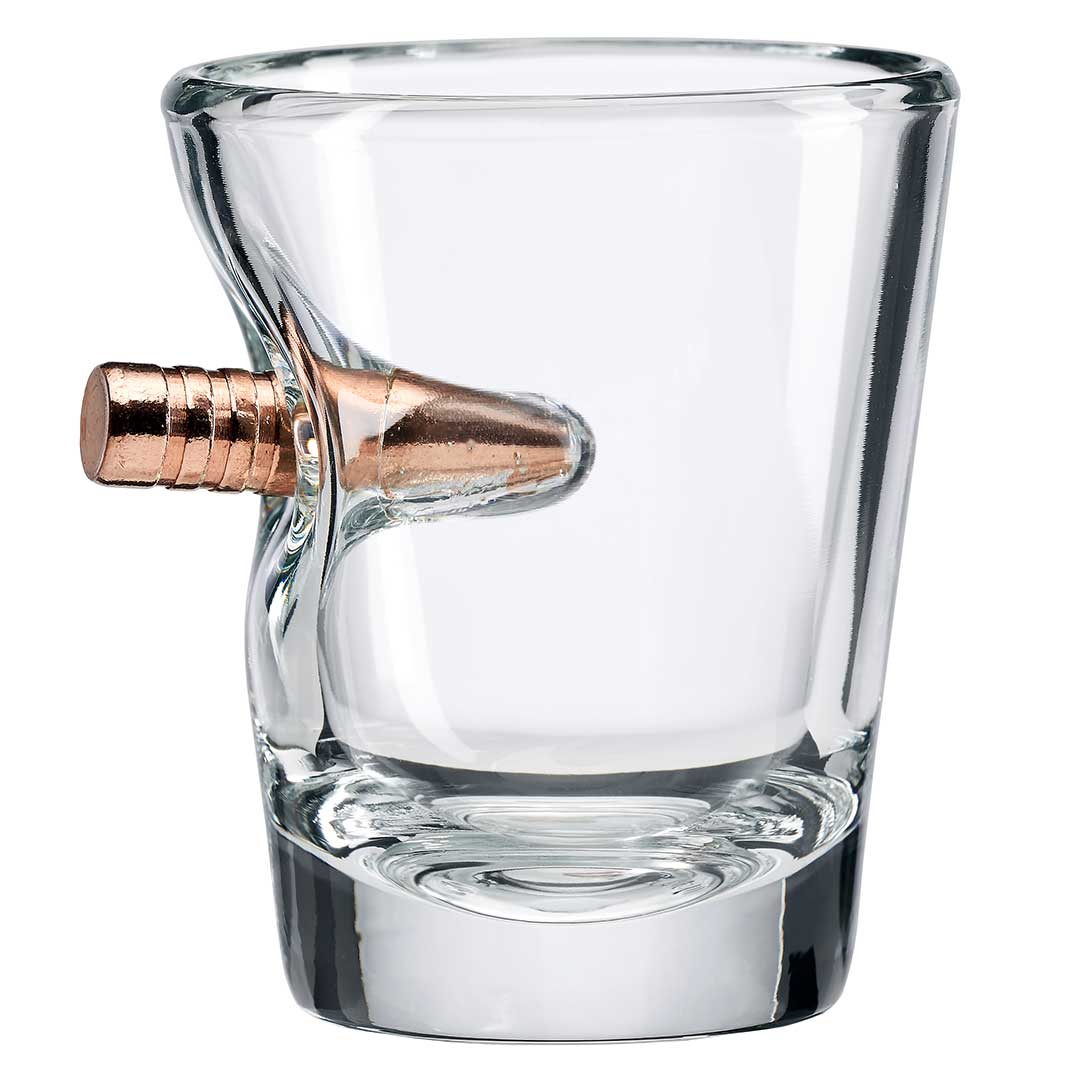 Glass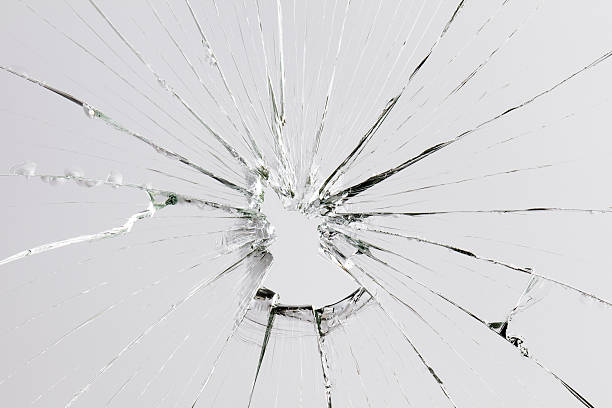 Glass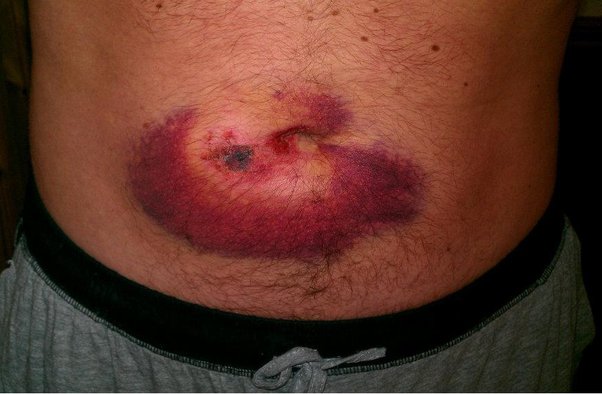 Injury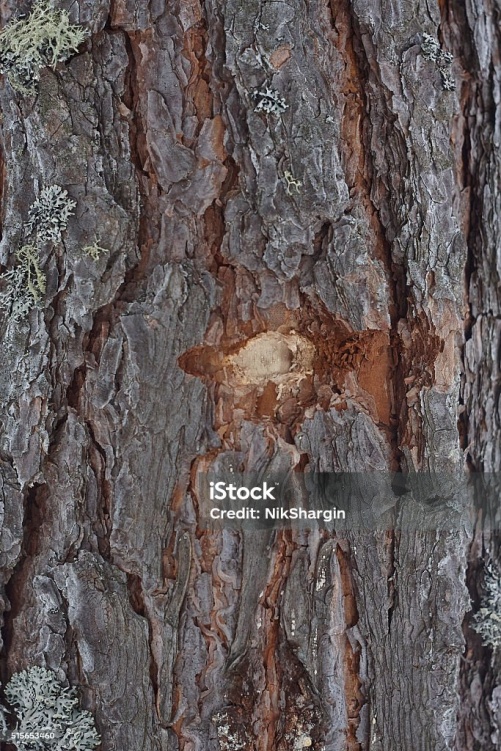 Wood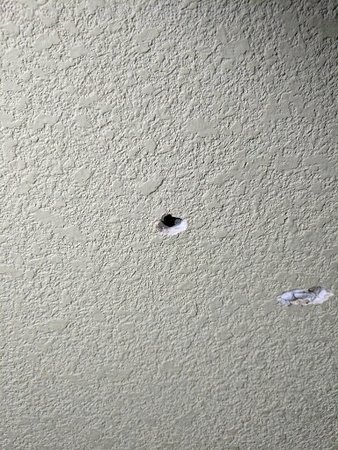 Wall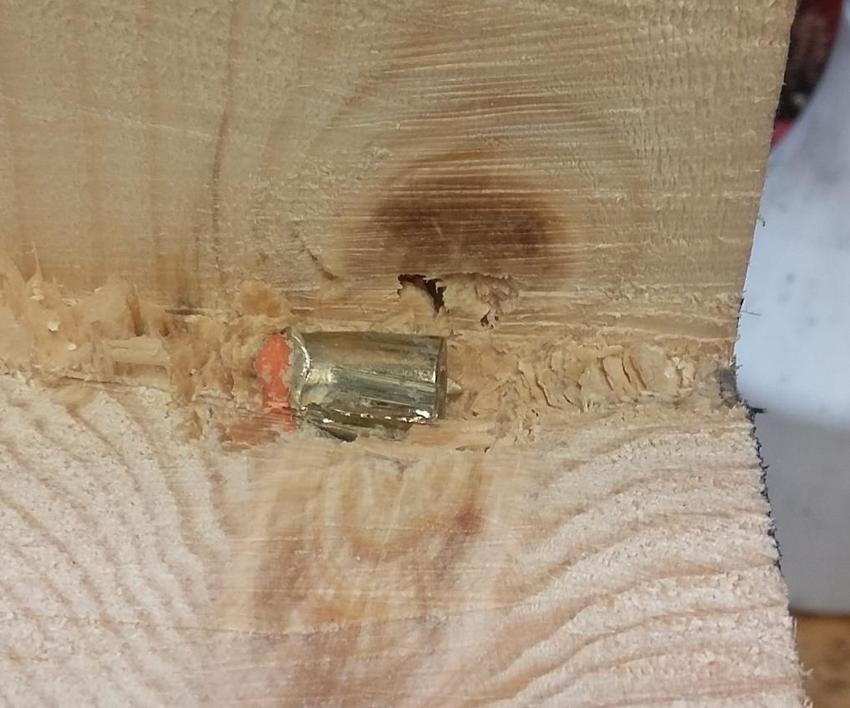 Wood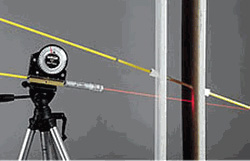 Laser Technique